Access to plant material for the purpose of management of variety collections and DUS examinationDocument prepared by an expert from CanadaDisclaimer:  this document does not represent UPOV policies or guidance	The Technical Working Party for Fruit Crops (TWF), at its forty-ninth session, held in Santiago de Chile, from November 19 to 23, 2018 agreed to discuss the item “Access to plant material for the purpose of management of variety collections and DUS examination” at its next session (see document TWF/49/12 “report”, paragraph 106). It further agreed to invite Canada, China, European Union, Italy and Spain to give a presentation.	The annex to this document contains a copy of a presentation on “Canada’s experience in accessing plant material for DUS testing”, to be made at the fiftieth session of the TWF.[Annex follows]Please see the PDF version[End of document]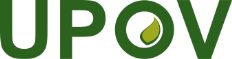 EInternational Union for the Protection of New Varieties of PlantsTechnical Working Party for Fruit CropsFiftieth Session
Budapest, Hungary, June 24 to June 28, 2019TWF/50/9Original:  EnglishDate:  June 21, 2019